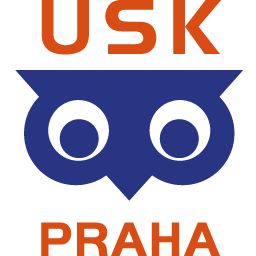 Tréninková skupina Dorost – plán akcí podzim 2020Vrchol sezóny    Závody A/ hlavní akce    Závody B/ vedlejší akce    Soustředění výběr    Soustředění všichniVrchol sezóny    Závody A/ hlavní akce    Závody B/ vedlejší akce    Soustředění výběr    Soustředění všichni17.7. – 2.8.    Letní soustředění Villach/Rakousko 14.8. – 23.8.  Objemové soustředění Vysoké Tatry – repre LOB15.8. – 21.8.  Letní akademie Jizerky27.8.               TSM testy Praha28.8.- 30.8.   West cup/ brigáda Rokytnice/ ladění na sprint6.9.                 MČR sprint + sp. štafety PHK/LPU12.-13.9         PŽ1 TAP Aldašín/ PŽ2 FSP Houpačka19.-20.9.        MČR klasika ZBM25-28.9.         soustředění Doxy ( PŽ3 LME Řepín)/ MČR štafet Opava3.-4.10.          MČR middle BOR10-11.10.       MČR noční+ ŽA17.10.             MČR družstva23.-25.10.      LOB testy Jablonec28.10.-1.11    Soustředění kolce Řevnice +POŘÁDÁME PŽ6,7/ Euromeeting + ŽA Doxy 26.-29.11.      Soustředění první sníh Mísečky5.-12.12.        Objemové soustředění lyže Repre LOB(Tauplitz)6.-13.12         Objemové soustředění lyže Boží Dar17.7. – 2.8.    Letní soustředění Villach/Rakousko 14.8. – 23.8.  Objemové soustředění Vysoké Tatry – repre LOB15.8. – 21.8.  Letní akademie Jizerky27.8.               TSM testy Praha28.8.- 30.8.   West cup/ brigáda Rokytnice/ ladění na sprint6.9.                 MČR sprint + sp. štafety PHK/LPU12.-13.9         PŽ1 TAP Aldašín/ PŽ2 FSP Houpačka19.-20.9.        MČR klasika ZBM25-28.9.         soustředění Doxy ( PŽ3 LME Řepín)/ MČR štafet Opava3.-4.10.          MČR middle BOR10-11.10.       MČR noční+ ŽA17.10.             MČR družstva23.-25.10.      LOB testy Jablonec28.10.-1.11    Soustředění kolce Řevnice +POŘÁDÁME PŽ6,7/ Euromeeting + ŽA Doxy 26.-29.11.      Soustředění první sníh Mísečky5.-12.12.        Objemové soustředění lyže Repre LOB(Tauplitz)6.-13.12         Objemové soustředění lyže Boží Dar